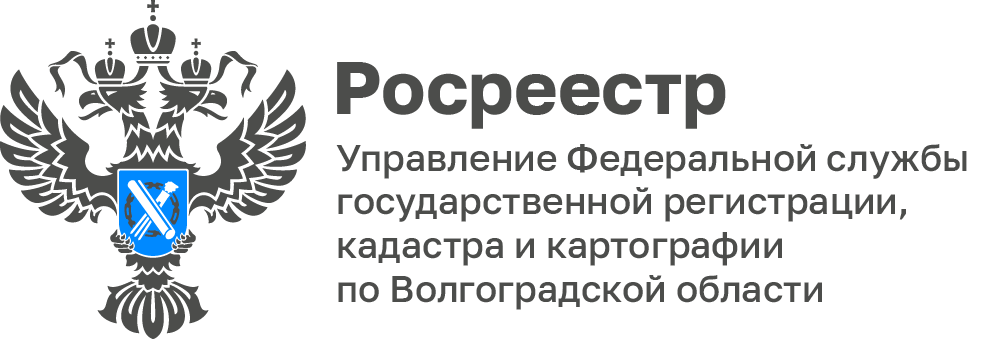 Более 2200 аварийных объектов недвижимости Волгоградской области внесены в ЕГРН региональным РосреестромВ рамках реализации положений Федерального закона от 26.05.2021     № 148-ФЗ «О внесении изменений в Федеральный закон «О государственной регистрации недвижимости», Управлением Росреестра по Волгоградской области на основании поступающих от органов государственной власти и местного самоуправления уведомлений осуществляются мероприятия по внесению в ЕГРН, в качестве дополнительных сведений об объекте недвижимости, данных о признании многоквартирного дома аварийным и подлежащим сносу или реконструкции и (или) о признании жилого помещения, в том числе жилого дома, непригодным для проживания. Указанные сведения являются общедоступными и предоставляются в виде выписки из ЕГРН по запросам заинтересованных лиц.В настоящий момент Управлением, на основании поступивших от органов государственной власти и органов местного самоуправления Волгоградской области решений, внесены в ЕГРН сведения в отношении 2242 объектов недвижимости, в том числе по 2054 жилым помещениям.«Внесение сведений об аварийном состоянии объектов недвижимости повышает информативность ЕГРН, позволяет повысить уровень информированности граждан об аварийном статусе дома или квартиры и их непригодности для проживания и обеспечивает защиту при оформлении сделок с недвижимостью», – отмечает заместитель руководителя Росреестра по Волгоградской области Наталья Шмелева. С уважением,Балановский Ян Олегович,Пресс-секретарь Управления Росреестра по Волгоградской областиMob: +7(987) 378-56-60E-mail: pressa@voru.ru